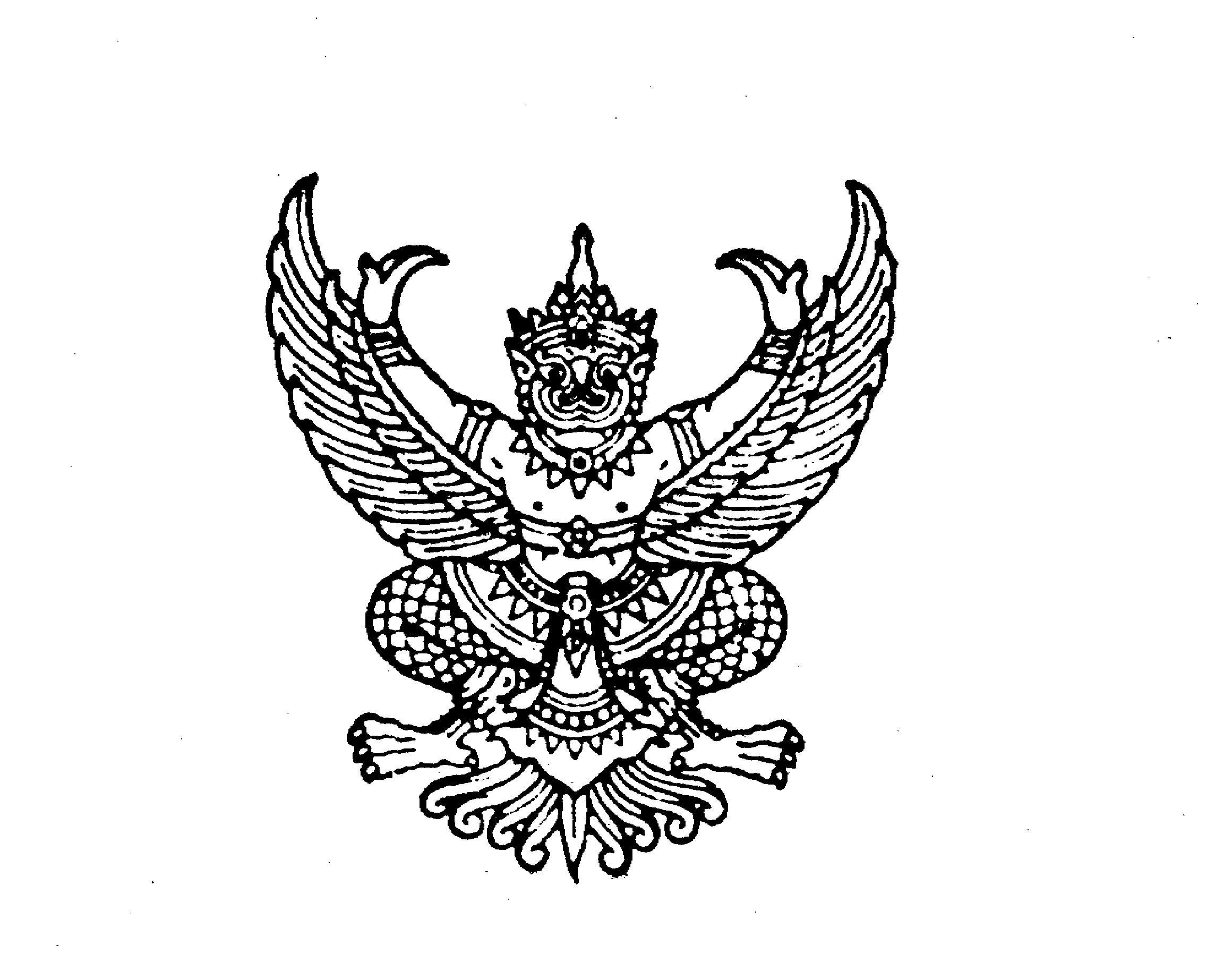 ที่ มท ๐๘19.๑/ว					       ถึง สำนักงานส่งเสริมการปกครองท้องถิ่น ทุกจังหวัดด้วยกรมส่งเสริมการปกครองท้องถิ่นได้รับแจ้งจาก สำนักงานปลัดกระทรวง สำนักนโยบายและแผน กระทรวงมหาดไทยว่า คณะกรรมการนโยบายแอลกอฮอล์แห่งชาติ ได้กำหนดประชุมคณะกรรมการฯ 
ครั้งที่ ๑/๒๕๖๖ เมื่อวันที่ 8 ธันวาคม ๒๕๖๖ ณ ห้องประชุม ๓๐๑ ตึกบัญชาการ ๑ ทำเนียบรัฐบาล 
โดยมี นายภูมิธรรม เวชยชัย รองนายกรัฐมนตรีและรัฐมนตรีว่าการกระทรวงพาณิชย์เป็นประธาน 
และรัฐมนตรีว่าการกระทรวงมหาดไทยเป็นกรรมการ ซึ่งที่ประชุมฯ ได้มีการหารือเรื่องแนวทางการควบคุม เครื่องดื่มแอลกอฮอล์ในช่วงเทศกาลปีใหม่ พ.ศ. ๒๕๖๗ และมีมติมอบหมายให้กระทรวงมหาดไทย 
โดยกรมส่งเสริมการปกครองท้องถิ่น ดำเนินการในประเด็นดังต่อไปนี้๑) แจ้งองค์กรปกครองส่วนท้องถิ่นมอบหมายเจ้าหน้าที่ประจำด่านชุมชน เพิ่มการสกัดกั้น
ผู้มีอาการมึนเมาที่ผ่านมา ณ ด่านชุมชน และประชาสัมพันธ์ให้มีการใช้แนวทางการสังเกตและประเมินอาการมึนเมาสุราเบื้องต้น มาใช้ในการคัดกรองผู้มีอาการมึนเมาสุรา เน้นการเรียกตรวจผู้ขับขี่รถจักรยานยนต์ 
และเยาวชนให้มากขึ้น และรายงานผลการดําเนินงานคัดกรองผู้มีอาการมึนเมาสุรา ต่อที่ประชุม
ศูนย์อํานวยการป้องกันและลดอุบัติเหตุ ทางถนนช่วงเทศกาลปีใหม่ พ.ศ. ๒๕๖๗ ให้จังหวัดทราบเป็นประจำทุกวัน๒) พิจารณานําแบบบันทึกการสังเกตภาวะมึนเมาสุราสำหรับเจ้าหน้าที่ใช้ในประกอบ
การวินิจฉัยอาการมึนเมาสุรา โดยเฉพาะอย่างยิ่งในกลุ่มผู้ขับขี่ที่เกิดอุบัติเหตุกรมส่งเสริมการปกครองท้องถิ่นพิจารณาแล้วเห็นว่า เพื่อให้แนวทางการควบคุม เครื่องดื่มแอลกอฮอล์ในช่วงเทศกาลปีใหม่ พ.ศ. ๒๕๖๗ เป็นไปตามที่กำหนด จึงขอความร่วมมือจังหวัด ประชาสัมพันธ์ให้องค์กรปกครองส่วนท้องถิ่น ดำเนินการในส่วนที่เกี่ยวข้อง และรายงานผลการดำเนินการ ผ่าน google from 
ให้กรมส่งเสริมการปกครองท้องถิ่นทราบ ภายในวันที่ 31 มกราคม 2567 ทั้งนี้ สามารถดาวน์โหลดสิ่งที่ส่งมาด้วยได้ที่ QR Code ท้ายหนังสือฉบับนี้จึงเรียนมาเพื่อโปรดพิจารณากรมส่งเสริมการปกครองท้องถิ่น           ธันวาคม  2566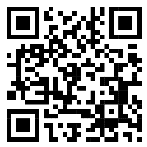 กองสาธารณสุขท้องถิ่นฝ่ายบริหารงานทั่วไปโทร. ๐-๒๒๔๑-๙๐๐๐ ต่อ 5406 ไปรษณีย์อิเล็กทรอนิกส์ saraban@dla.go.thผู้ประสานงาน นายกอบชาติ วิเชียรศรี 08-1174-3738
                  นางสาวณัททยารัตน์ กาเย็นทรีย์